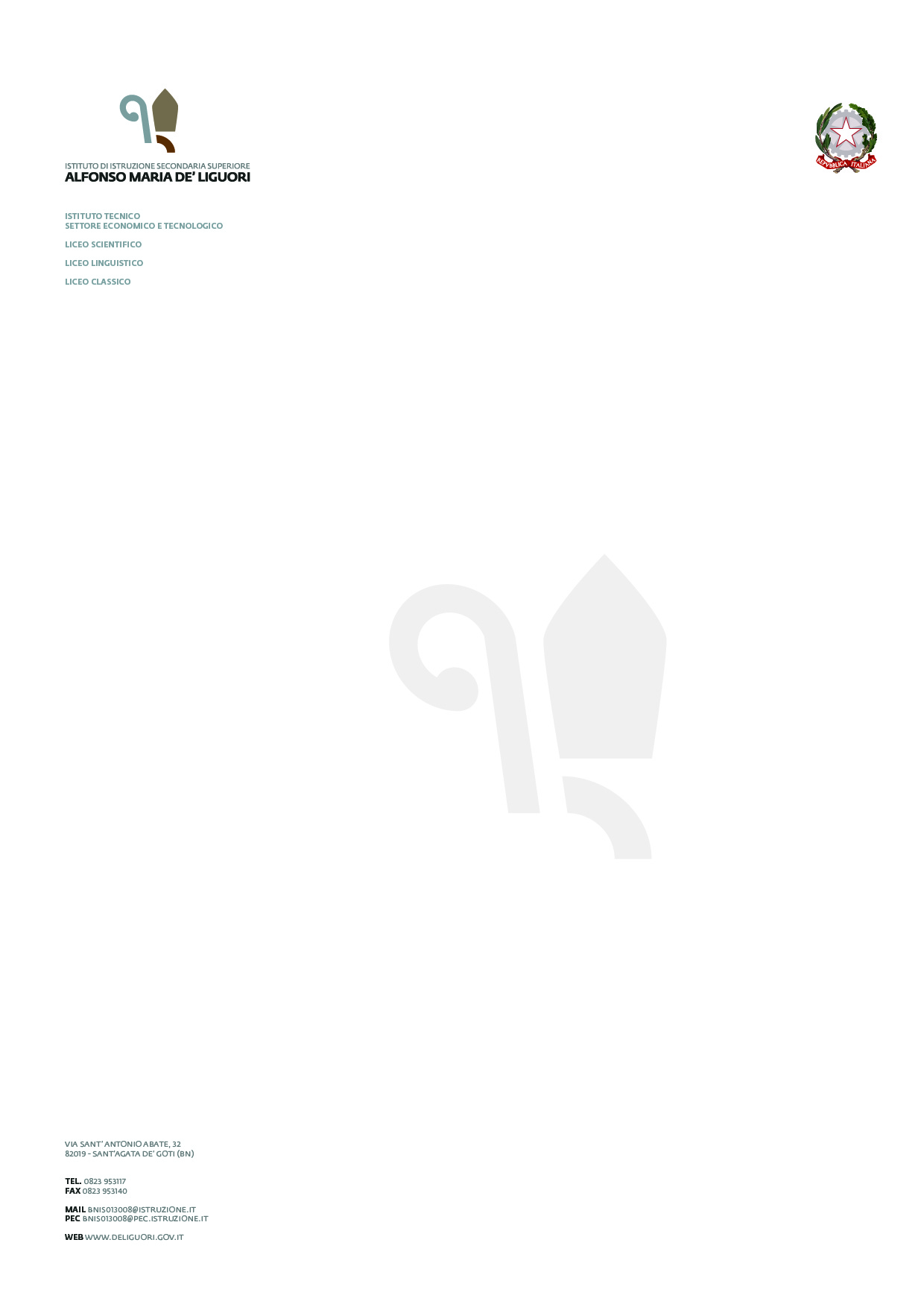 Al Dirigente Scolastico Istituto d'Istruzione Superiore "A.M. dè Liguori”SANT’AGATA Dé GOTI (BN)Oggetto: Iscrizione alla classe terza: "INFORMATICA - "TELECOMNICAZIONI per l'anno scolastico 2021/2022 	l 	sottoscritto/………………………………………………………………………………………………………….     genitoredell'alunno/a ……………………………………………………………………………………………………………………………….frequentante nell'a.s. in corso 2020/2021 la classe 2^ sez ……… del BIENNIO COMUNE dell’Indirizzo INFORMATICA E TELECOMNICAZIONI, presso  codesto Istituto d'Istruzione Superiore C H I E D Eche _l_ proprio/a figlio/a nato/a a …………………………… (………..)	il ………………………...sia iscritto/a per l'a.s. 2021/2022 alla CLASSE TERZA del seguente Indirizzo:(Barrare la casella che interessa)INFORMATICATELECOMUNICAZIONI Data  	Firma dello/a studente/ssa	Firma del/i genitore/i.............................................	…………………………………………